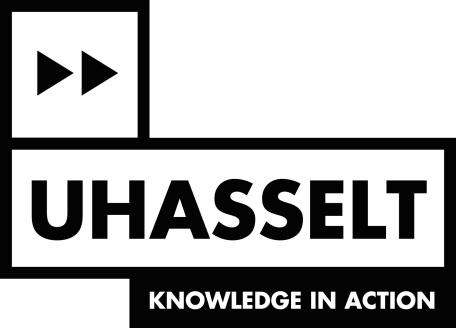 SPECIAL RESEARCH FUNDAPPLICATION  in the framework of THE BILATERAL COOPERATIONCALL OCTOBER 2022*Required annex: without this annex, the application will be declared inadmissibleThis application document shall be filled out in EnglishDeadline: 3 October 2022, 17h00 Mail to: BOF@uhasselt.beOnly upon reception of a confirmation e-mail, your application has been successfully submitted.Part I – The doctoral researchTO BE COMPLETED BY: Applicant / Promoter UHasselt1. Indicative title of the doctoral researchThis text is intended for the university administration.  This text will be used for communication purposes on internal and external websites.  We suggest not to include any confidential information.2. Research group /Research Institute in which the candidate will prepare the doctoral thesis.3.  The doctoral researchOutline the proposed doctoral research (problem statement, objectives & methodology) and, as far as possible, indicate the work plan and time schedule.  – max. 3 pages (Verdana, size 9).4. Time scheduleIndicate the periods of your stay at Hasselt University: The Bilateral programme provides funding for up to 12 months: 9 months standard refundable on the bilateral programme, 12 months can exceptionally be granted when sufficiently justified.Preferably 1 stay/year. Exceptionally 2 stays per calendar year are possible when duly motivated. Each stay has a max. duration of 90 days. There needs to be a period of at least 3 months in between stays.Over the total duration of the PhD, you’re expected to spend at least 6 months in Belgium. Your actual required physical presence in Belgium can be altered in case of exceptional circumstances.Please check housing availability with Mrs Stefanie Commeene (stefanie.commeene@uhasselt.be), staff member Internationalization.After approval of the BILA-application, please inform the head of the administration of your faculty about the exact dates of each stay one month before the stay!5. Indicate the relevance of the proposal for the research policy of the UHasselt promoter’s research group and the added value in relation to the collaboration between Hasselt University and the home institution of the candidate.6. Scope of the bilateral cooperation:Please indicate one option7. If you have already published scholarly/scientific articles, please list them here with complete bibliographical information.8. Other elements of added value that are complementary to your CV can be listed here.9.  Possible ethical implications relating to the proposed research: In the table below questions are listed on the ethical aspects of your research proposal. If you mark a ‘yes’ for the question, it follows thatFor the questions marked with *: the applicant is legally or on the basis of institutional regulations obliged to ask for an ethical advice at the competent ethics committee of the host institution; please do take into account that even when there is no obligation with regard to the research itself, for the publication of the results a positive advise still can prove to be necessary.If you have answered questions with a * positively, you must submit your proposal to the ethics committee as soon as your application has been approved for funding. Your research project can only start when this clearance has been formally given. Only if the advice relates to a work package that is planned for a later stage of the research project, it may be submitted just before the start of that part of the research. Please keep in mind that the advisory procedure can take some time and that therefore you should submit your proposal to the ethics committee well in time.For the questions that are not marked: the applicant and the evaluation panel are invited to reflect on the issue and take, if necessary, the necessary precautionary measures.Human Embryos/FoetusesEthics advice related to these questions should always be requested before the start of the research project as a whole and also require an examination by the federal commission for embryos(¹) For these issues the Belgian commission on privacy protection (Commissie voor de bescherming van depersoonlijke levenssfeer) has to be consulted. You cannot consult the commission directly, but always firstcontact the research coordination of your university.(²) In this case you already have to submit your proposal to the ethics committee in the application phase. 10. Datamanagement Plan1. Describe the datatypes (surveys, sequences, manuscripts, objects, ...) the research will collect and/or generate and /or (re)use.2. Specify in which way the following provisions are in place in order to preserve the data during and at least 5 years after the end of the research.3. What's the reason why you wish to deviate from the principle of preservation of data and of the minimum preservation term of 5 years?4. Are there issues concerning research data indicated in the ethics questionnaire of this application form? If yes, which specific security measures those data require?5. Which other issues related to the data management are relevant to mention?11. Discipline codesPlease mention the “Main Research fields” that matches best to the subject of your research proposal (sublevel 4) (min. 1, max. 5 fields).  You can find the list here.Part II - Abstracts Please provide a brief, simplified abstract of your project in Dutch (min 250 – max 1.500 characters). This text is intended for the university administration.  This text will be used for communication purposes on internal and external websites.  We suggest not to include any confidential information. Please provide a brief, simplified abstract of your project in English (min 250 – max 1.500 characters).  This text is intended for the university administration.  This text will be used for communication purposes on internal and external websites.  We suggest not to include any confidential information. Part III – Administrative Data TO BE COMPLETED BY: Applicant1. PhD student personal data* please add proof of appointment / position at home institution (e.g. copy of contract, copy of scholarship agreement, …)** please add a copy of your diploma and study results2. (if applicable) Professional background TO BE COMPLETED BY: Promoter UHasselt3. Hasselt University			TO BE COMPLETED BY: Promoter UHasselt/applicant 4. Home institution / Collaborating University 		* In case a joint PhD is not possible with the collaborating university, please fill the contact details of the co-promoter.TO BE COMPLETED BY: UHasselt Promoter 5. Discipline of PhD degreeName applicantUHasselt promoterHome institution Promoter home institution Indicative title of the doctoral research(This text is intended for the university administration.  This text will be used for communication purposes on internal and external websites.  We suggest not to include any confidential information)In English:In Dutch:N° of annexes:   CV promoter of the home institution*   copy of the diploma and study results (candidate)*   proof of appointment/position at home institution*Joint PhD:   Yes (add a proof of your home institution’s administration that a    
     double PhD degree can be delivered) *   NoBy submitting this application form I declare that I have completed this form in all conscience and that I will take the necessary actions should any changes, related to the project (including ethical issues) occur. In that case I will inform the Research Council through bof@uhasselt.be of these changes and the actions taken.By submitting this application form I declare that I have completed this form in all conscience and that I will take the necessary actions should any changes, related to the project (including ethical issues) occur. In that case I will inform the Research Council through bof@uhasselt.be of these changes and the actions taken.Signature candidate   (date)Signature promoter UHasselt(date)Faculty:Capacity group (vakgroep):Research group:Research institute:YearJanFebrMarchAprilMayJuneJulyAugSeptOctNovDec2023202420252026science sharing with developing countriesproject that strengthens the link with important international networks / aims at extending the research group's international networkI confirm that none of the issues below apply to the proposal. ☐True            ☐ FalseI hereby confirm having taken note that an ethical clearance is needed for the start of my project. I will thus ensure submission of my proposal to the research ethics committee at both universities.☐ True           ☐ FalsePlease specify which ethics committee(s) deal(s)/will deal with your application: ……………………………..In case you will submit your proposal to the committee only before the start of work package(s) (WP) that are concerned:Number/description of WP(s)                         Starting date of WP(s)…………………………………………………..                     ……………………………….Does your research involve Human Embryonic Stem Cells (hESCs)?*Will the hESCs be directly derived from embryos within this project? Are the hESCs previously established cell lines?☐ Yes             ☐ No☐ Yes             ☐ No ☐ Yes             ☐ NoDoes your research involve the use of human embryos?* ☐ Yes             ☐ NoDoes your research involve the use of human foetal tissues / cells?* ☐ Yes             ☐ NoHumansDoes your research involve human participants? *Are they volunteers for social or human sciences research? Are they persons unable to give informed consent? Are they vulnerable individuals or groups? Are they children/minors? Are they patients? Are they healthy volunteers for medical studies?☐ Yes             ☐ No☐ Yes             ☐ No☐ Yes             ☐ No☐ Yes             ☐ No☐ Yes             ☐ No☐ Yes             ☐ No☐ Yes             ☐ NoDoes your research involve physical interventions on human study participants?*Does it involve invasive techniques? Does it involve collection of biological samples?☐ Yes             ☐ No☐ Yes             ☐ No☐ Yes             ☐ NoHuman Cells/TissuesDoes your research involve human cells or tissues (other than from Human Embryos/Foetuses, i.e. section1)?*Are they obtained from commercial sources? Do they originate from another laboratory/institution/biobank? Were they produced or collected by you from previous research activities? Are they produced or collected by you as part of this project?☐ Yes             ☐ No☐ Yes             ☐ No☐ Yes             ☐ No☐ Yes             ☐ No☐ Yes             ☐ NoPersonal DataDoes your research involve personal data collection and/or processing?(1) *Does it involve the collection and/or processing of sensitive personal data (e.g.: health, sexual lifestyle, ethnicity, political opinion, religious or philosophical conviction)? Does it involve collecting/processing of genetic information/data? Does it involve tracking or observation of participants? ☐ Yes             ☐ No☐ Yes             ☐ No☐ Yes             ☐ No☐ Yes             ☐ NoDoes your research involve further processing of previously collected personal data (secondary use)?*☐ Yes             ☐ NoAnimals Does your research involve research procedures to live non-human vertebrate animals (incl. independently feeding larval forms, foetal forms of mammals in the last trimester of their normal development and cephalopods, and also forms in earlier stages if the experiments have consequences in later stages)?*Are they vertebrates or live cephalopods? Are they non-human primates? (²) Are they genetically modified animals? Are they cloned farm animals? Are they endangered species?☐ Yes             ☐ No☐ Yes             ☐ No☐ Yes             ☐ No☐ Yes             ☐ No☐ Yes             ☐ No☐ Yes             ☐ NoInternational collaborationDo you plan to use local resources (e.g. animal and/or human tissue samples, genetic material, live animals, human remains, materials of historical value, endangered fauna or flora samples, etc.)?*☐ Yes             ☐ NoDo you plan to import/export any material from/to other countries?Name of country/ies: …………………………………………………………….☐ Yes             ☐ NoIf your research involves low and/or lower middle income countries, are benefits- sharing measures foreseen?☐ Yes             ☐ NoCould the situation in the country put the individuals taking part in the research at risk? ☐ Yes             ☐ NoEnvironment & Health and SafetyDoes your research involve the use of elements that may cause harm to the environment, to animals or plants?☐ Yes             ☐ NoDoes your research deal with endangered fauna and/or flora and/or protected areas? ☐ Yes             ☐ NoDoes your research involve the use of elements that may cause harm to humans, including research staff?☐ Yes             ☐ NoDual UseDoes your research have the potential for military applications? ☐ Yes             ☐ NoMisuseDoes your research have the potential for malevolent/criminal/terrorist abuse? ☐ Yes             ☐ No Other Ethics IssuesAre there any other ethics issues that should be taken into consideration?☐ Yes             ☐ NoPlease specify: ……………………………………………..Discipline code (sublevel 4, i.e. 8 digits)Main research FieldOfficial first name:Official surname:Official other names (if applicable):Gender:Nationality:Email address:Telephone/cell phone numberORCIDHome institution/collaborating university:Appointment / position at home institution*:Master degree or highest Degree**:EmployerPercentageappointmentPositionPeriodPROMOTER HASSELT UNIVERSITYPROMOTER HASSELT UNIVERSITYFirst nameSurnameGenderFacultyResearch group/institutePositionORCIDNAME HOME INSTITUTION / COLLABORATING UNIVERSITY:Legally represented by (Rector/President university)Legally represented by (Rector/President university)First name:Surname:Gender:Position:PROMOTER HOME INSTITUTION / COLLABORATING UNIVERSITY*PROMOTER HOME INSTITUTION / COLLABORATING UNIVERSITY*Title (Prof., Prof. Dr, …) First name:Surname:Gender:Faculty:Research group/institute:Position:ORCID:ADMINISTRATIVE CONTACT PERSON HOME INSTITUTION / COLLABORATING UNIVERSITY (responsible for joint PhD’s) – only in case of a joint PhDADMINISTRATIVE CONTACT PERSON HOME INSTITUTION / COLLABORATING UNIVERSITY (responsible for joint PhD’s) – only in case of a joint PhDFirst name:Surname:Gender:Function:E-mail address:AT HASSELT UNIVERSITYAT HASSELT UNIVERSITYFirst registration as PhD student (if applicable)(insert date)Permission for doctorate in …(e.g. Sciences: Chemistry)Faculty of Medicine & life sciences:  Medical sciences Biomedical scienceFaculty of Rehabilitation Sciences Rehabilitation sciences and physiotherapy Rehabilitation sciences Occupational therapy
Faculty of Sciences: Sciences Sciences: Mathematics Sciences: Physics Sciences: Chemistry Sciences: Biology Sciences: Information technology Sciences: StatisticsFaculty of Business economics:  Business EconomicsSchool for Transportation sciences: Transportation sciencesFaculty of Law: Law
Faculty of Architecture and arts: Architecture Audiovisual and visual arts
Faculty of Engineering technology: Engineering technology
School for Educational Studies Educational Sciences Tourism (indicate in which Faculty: ……………………………………………………………)
AT HOME INSTITUTION / COLLABORATING UNIVERSITY – in case of joint PhDAT HOME INSTITUTION / COLLABORATING UNIVERSITY – in case of joint PhDPermission for doctorate in …(e.g. Sciences: Chemistry)Date of approval (doctoral file by faculty board)